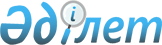 Түркістан облысы әкімдігінің 2023 жылғы 13 сәуірдегі № 59 "Түркістан облысы бойынша 2023 жылға арналған асыл тұқымды мал шаруашылығын дамытуды, мал шаруашылығының өнімділігін және өнім сапасын арттыруды субсидиялау бағыттары бойынша субсидиялар көлемдерін, ауыл шаруашылығы жануарларының аналық басының азығына жұмсалған шығындар құнын арзандатуға субсидиялар нормативтерін, субсидиялар алушыларға қойылатын өлшемшарттарын және субсидиялар алуға арналған өтінім беру мерзімдерін бекіту туралы" қаулысына өзгерістер енгізу туралы
					
			Мерзімі біткен
			
			
		
					Түркістан облысы әкiмдiгiнiң 2023 жылғы 17 қарашадағы № 245 қаулысы. Түркістан облысының Әдiлет департаментiнде 2023 жылғы 17 қарашада № 6403-13 болып тiркелдi. Мерзімі өткендіктен қолданыс тоқтатылды
      01.01.2024 редакциясында
      ҚР НҚА электрондық түрдегі эталондық бақылау банкі, 17.11.2023 ж. жарияланды
      Түркістан облысы әкiмдiгiнiң 2023 жылғы 17 қарашадағы № 245 қаулысы. Түркістан облысының Әдiлет департаментiнде 2023 жылғы 17 қарашада № 6403-13 болып тiркелдi. Мерзімі өткендіктен қолданыс тоқтатылды
      Түркістан облысы әкімдігінің 2023 жылғы 13 сәуірдегі № 59 "Түркістан облысы бойынша 2023 жылға арналған асыл тұқымды мал шаруашылығын дамытуды, мал шаруашылығының өнімділігін және өнім сапасын арттыруды субсидиялау бағыттары бойынша субсидиялар көлемдерін, ауыл шаруашылығы жануарларының аналық басының азығына жұмсалған шығындар құнын арзандатуға субсидиялар нормативтерін, субсидиялар алушыларға қойылатын өлшемшарттарын және субсидиялар алуға арналған өтінім беру мерзімдерін бекіту туралы" қаулысына өзгерістер енгізу туралы
      Түркістан облысының әкімдігі ҚАУЛЫ ЕТЕДІ:
      1. Түркістан облысы әкімдігінің 2023 жылғы 13 сәуірдегі № 59 "Түркістан облысы бойынша 2023 жылға арналған асыл тұқымды мал шаруашылығын дамытуды, мал шаруашылығының өнімділігін және өнім сапасын арттыруды субсидиялау бағыттары бойынша субсидиялар көлемдерін, ауыл шаруашылығы жануарларының аналық басының азығына жұмсалған шығындар құнын арзандатуға субсидиялар нормативтерін, субсидиялар алушыларға қойылатын өлшемшарттарын және субсидиялар алуға арналған өтінім беру мерзімдерін бекіту туралы" қаулысына (Нормативтік құқықтық актілерді мемлекеттік тіркеу тізілімінде № 6252-13 болып тіркелген) келесі өзгерістер енгізілсін:
      көрсетілген қаулының 1-қосымшасы осы қаулының 1-қосымшасына сәйкес жаңа редакцияда жазылсын;
      көрсетілген қаулының 2-қосымшасы осы қаулының 2-қосымшасына сәйкес жаңа редакцияда жазылсын.
      2. Осы қаулының орындалуын бақылау жетекшілік ететін Түркістан облысы әкiмiнiң орынбасарына жүктелсiн.
      3. Осы қаулы оның алғашқы ресми жарияланған күнінен кейін күнтізбелік он күн өткен соң қолданысқа енгізіледі.
      Түркістан облысының әкімі      Д. Сатыбалды
      "КЕЛІСІЛДІ"
      Қазақстан Республикасы
      Ауыл шаруашылығы министрлігі
      _____________________________
      Түркістан облысы әкімдігінің2023 жылғы 17 қарашадағы № 245
      Түркістан облысы әкімдігінің2023 жылғы 13 сәуірдегі № 59қаулысына 1-қосымша
      2023 жылға арналған асыл тұқымды мал шаруашылығын дамытуды, мал шаруашылығының өнімділігін және өнім сапасын арттырудың субсидиялау бағыттары бойынша субсидиялар көлемдері
      Түркістан облысы әкімдігінің2023 жылғы 17 қарашадағы № 245
      Түркістан облысы әкімдігінің2023 жылғы 13 сәуірдегі № 59қаулысына 2-қосымша
      2023 жылға арналған ауыл шаруашылығы жануарларының аналық басының азығына жұмсалған шығындар құнын арзандатуға субсидиялар нормативтері, субсидиялар алушыларға қойылатын өлшемшарттары, субсидиялар алуға арналған өтінім беру мерзімдері
      Аббревиатуралардың толық жазылуы:
      САТЖАҚ – селекциялық және асыл тұқымдық жұмыстың ақпараттық қоры;
      АЖБ – ауыл шаруашылығы жануарларын бірдейлендіру жөніндегі дерекқор;
      САЖ – субсидиялаудың ақпараттық жүйесі.
					© 2012. Қазақстан Республикасы Әділет министрлігінің «Қазақстан Республикасының Заңнама және құқықтық ақпарат институты» ШЖҚ РМК
				
Р/с №
Субсидиялау бағыты
Өлшем бірлігі
1 бірлікке арналған субсидиялар норматив-тері, теңге
Субсидия көлемі
Субсидия сомасы, мың теңге
Етті және етті-сүтті мал шаруашылығы
Етті және етті-сүтті мал шаруашылығы
Етті және етті-сүтті мал шаруашылығы
Етті және етті-сүтті мал шаруашылығы
Етті және етті-сүтті мал шаруашылығы
Етті және етті-сүтті мал шаруашылығы
1.
Селекциялық және асыл тұқымдық жұмыс жүргізу:
Селекциялық және асыл тұқымдық жұмыс жүргізу:
Селекциялық және асыл тұқымдық жұмыс жүргізу:
Селекциялық және асыл тұқымдық жұмыс жүргізу:
Селекциялық және асыл тұқымдық жұмыс жүргізу:
1.1
Ірі қара малдың тауарлық аналық басы
бас/шағылыстыру маусымы
10 000
59 674
596 740,0
1.2
Ірі қара малдың асыл тұқымды аналық басы
бас/шағылыстыру маусымы
15 000
6 945
104 175,0
1.3
Етті, етті-сүтті тұқымдардың асыл тұқымды тұқымдық бұқасын сатып алу:
сатып алынған бас
150 000
1 627
244 050,0
1.4
Табынның өсімін молайтуға пайдаланылатын асыл тұқымдық бұқаларды күтіп-бағу
сатып алынған бас
100 000
800
80 000,0
2
Ірі қара малдың асыл тұқымды аналық басын сатып алу:
Ірі қара малдың асыл тұқымды аналық басын сатып алу:
Ірі қара малдың асыл тұқымды аналық басын сатып алу:
Ірі қара малдың асыл тұқымды аналық басын сатып алу:
Ірі қара малдың асыл тұқымды аналық басын сатып алу:
2.1
Отандық
сатып алынған бас
150 000
862
129 300,0
2.2
Тәуелсіз Мемлекеттер Достастығы, Украина елдерінен импортталған
сатып алынған бас
225 000
1 598
359 550,0
2.3
Ірі қара малдың тұқымдық шығу тегіне сәйкес келетін импортталған аналық басын сатып алу
сатып алынған бас
150 000
-
-
2.4
Бордақылау алаңдарына бордақылау үшін немесе сою қуаты тәулігіне кемінде 50 бас ірі қара мал болатын ет өңдеуші кәсіпорындарға өткізілген немесе ауыстырылған ірі қара малдың еркек дарақтарының (оның ішінде сүтті және сүтті-етті тұқымдардың еркек дарақтары) құнын арзандату
тірідей салмағы, килограмм
200
3 017 090
603 418,0
Сүтті және сүтті-етті мал шаруашылығы
Сүтті және сүтті-етті мал шаруашылығы
Сүтті және сүтті-етті мал шаруашылығы
Сүтті және сүтті-етті мал шаруашылығы
Сүтті және сүтті-етті мал шаруашылығы
Сүтті және сүтті-етті мал шаруашылығы
3
Сүтті және сүтті-етті тұқымдардың асыл тұқымды бұқасының ұрығын сатып алу:
Сүтті және сүтті-етті тұқымдардың асыл тұқымды бұқасының ұрығын сатып алу:
Сүтті және сүтті-етті тұқымдардың асыл тұқымды бұқасының ұрығын сатып алу:
Сүтті және сүтті-етті тұқымдардың асыл тұқымды бұқасының ұрығын сатып алу:
Сүтті және сүтті-етті тұқымдардың асыл тұқымды бұқасының ұрығын сатып алу:
3.1
Бір жынысты
сатып алынған доза
10 000
2 000
20 000,0
3.2
Қос жынысты
сатып алынған доза
5 000
3 000
15 000,0
4.
Ірі қара малдың асыл тұқымды аналық басын сатып алу:
Ірі қара малдың асыл тұқымды аналық басын сатып алу:
Ірі қара малдың асыл тұқымды аналық басын сатып алу:
Ірі қара малдың асыл тұқымды аналық басын сатып алу:
Ірі қара малдың асыл тұқымды аналық басын сатып алу:
4.1
Отандық
сатып алынған бас 
200 000
152
30 400,0
4.2
Аустралия, АҚШ, Солтүстік және Оңтүстік Америка, Еуропа елдерінен импортталған
сатып алынған бас 
400 000
84
 33 600,0
5.
Сүт өндіру құнын арзандату:
Сүт өндіру құнын арзандату:
Сүт өндіру құнын арзандату:
Сүт өндіру құнын арзандату:
Сүт өндіру құнын арзандату:
5.1
Бағымдағы сиырларының саны 600 бастан басталатын шаруашылық
өткізілген немесе өңделген килограмм
45
4 536 193
204 128,7
5.2
Бағымдағы сиырларының саны 400 бастан басталатын шаруашылық
өткізілген немесе өңделген килограмм
30
3 146 383
94 391,5
5.3
Бағымдағы сиырларының саны 50 бастан басталатын шаруашылық
өткізілген немесе өңделген килограмм
20
21 896 220
437 924,4
5.4
Ауыл шаруашылығы кооперативі
өткізілген немесе өңделген килограмм
20
40 178 266
803 565,3
5.5
Шаруа (фермер) қожалықтарында және ауыл шаруашылығы кооперативтерінде сүтті және сүтті-етті бағытындағы ірі қара малдың аналық басын қолдан ұрықтандыру жөніндегі көрсетілетін қызметтер үшін асыл тұқымды және дистрибьютерік орталықтарды субсидиялау
ағымдағы жылы ұрықтандырылған бас
5 000
18 862
94 310,0
Етті құс шаруашылығы
Етті құс шаруашылығы
Етті құс шаруашылығы
Етті құс шаруашылығы
Етті құс шаруашылығы
Етті құс шаруашылығы
1.
Құс етін өндіру құнын арзандату:
Құс етін өндіру құнын арзандату:
Құс етін өндіру құнын арзандату:
Құс етін өндіру құнын арзандату:
Құс етін өндіру құнын арзандату:
1.1
500 тоннадан басталатын нақты өндіріс
өткізілген килограмм
50
1 000 000
50 000,0
2.
Күрке тауық етін өндіру құнын арзандату
өткізілген килограмм
100
3 031 168
303 116,8
Қой шаруашылығы
Қой шаруашылығы
Қой шаруашылығы
Қой шаруашылығы
Қой шаруашылығы
Қой шаруашылығы
1.
Селекциялық және асыл тұқымдық жұмыс жүргізу:
Селекциялық және асыл тұқымдық жұмыс жүргізу:
Селекциялық және асыл тұқымдық жұмыс жүргізу:
Селекциялық және асыл тұқымдық жұмыс жүргізу:
Селекциялық және асыл тұқымдық жұмыс жүргізу:
1.1
Қойлардың асыл тұқымды аналық басы
бас/ шағылыстыру маусымы
4 000
330 000
1 320 000,0
1.2
Қойлардың тауарлық аналық басы
бас/ шағылыстыру маусымы
2 500
1 167 767
2 919 417,5
2.
Отандық асыл тұқымды қойлар сатып алу
сатып алынған бас
15 000
69 038
1 035 570,0
3.
Шаруашылықтарда және ауыл шаруашылығы кооперативтерінде қойлардың аналық басын қолдан ұрықтандыру жөніндегі көрсетілетін қызметтер үшін асыл тұқымды және дистрибьютерлік орталықтарды субсидиялау
ұрықтандырылған бас /шағылыстыру маусымы
1 500
177 841
266 761,5
4.
Бордақылау алаңдарына бордақылау үшін немесе сою қуаты тәулігіне 300 бас болатын ет өңдеуші кәсіпорындарға өткізілген ұсақ малдардың еркек дарақтарының құнын арзандату
өткізілген бас
3 000
15 000
45 000,0
5.
Өнімді бағыттағы асыл тұқымды тұқымдық айғырлар сатып алу
сатып алынған бас
100 000
9
900,0
 Жергілікті бюджет қаражаты есебінен:
 Жергілікті бюджет қаражаты есебінен:
 Жергілікті бюджет қаражаты есебінен:
 Жергілікті бюджет қаражаты есебінен:
 Жергілікті бюджет қаражаты есебінен:
 Жергілікті бюджет қаражаты есебінен:
1.
Балара ұяларымен селекциялық және асыл тұқымдық жұмыс жүргізу
балара ұясы/маусым
5 000
34 100
170 500,0
2.
Түйе сүтін өндіру және өңдеу құнын арзандату
килограмм
55
5 646 805
310 574,3
Ауыл шаруашылығы жануарларының аналық басының азығына жұмсалған шығындар құнын арзандату
Ауыл шаруашылығы жануарларының аналық басының азығына жұмсалған шығындар құнын арзандату
Ауыл шаруашылығы жануарларының аналық басының азығына жұмсалған шығындар құнын арзандату
Ауыл шаруашылығы жануарларының аналық басының азығына жұмсалған шығындар құнын арзандату
Ауыл шаруашылығы жануарларының аналық басының азығына жұмсалған шығындар құнын арзандату
Ауыл шаруашылығы жануарларының аналық басының азығына жұмсалған шығындар құнын арзандату
1.
Сүтті және сүтті-етті бағыттағы ірі қара малдың аналық басының азығына жұмсалған шығындар құнын арзандату
бас
219 000
1 728
378 432,0
2.
Ірі қара малдың аналық басының азығына жұмсалған шығындар құнын арзандату
бас
30 000
-
-
3.
Ұсақ малдың аналық басының азығына жұмсалған шығындар құнын арзандату
бас
5000
-
-
4.
Жылқылардың аналық басының азығына жұмсалған шығындар құнын арзандату
бас
20 000
-
-
5.
Түйелердің аналық басының азығына жұмсалған шығындар құнын арзандату
бас
20 000
-
-
Барлығы
Барлығы
10 650 825,0
№
Субсидиялау бағыты
Өлшем бірлігі
1 басқа арналған субсидия нормативі, теңге
Алушыларға қойылатын өлшемшарттар
Өтінім беру мерзімі
1
Сүтті және сүтті-етті бағыттағы ірі қара малдың аналық басының азығына жұмсалған шығындар құнын арзандату
бас
219 000
1) өтінімді берген сәтте аналық мал басының САТЖАҚ-да және АЖБ-да тіркелген болуы және деректердің сәйкестігі;
2) өтінімді берген сәтте 13 айдан асқан меншікті аналық басының 200 бастан кем емес болуы;
3) пайдалануға берілген немесе тиісті инфрақұрылыммен жаңғыртудан өткен, сиырларды байлап ұстауға арналған қора-жайы, автоматтандырылған сауу қондырғысы бар сауу залы (карусель, шырша, параллель, тандем, роботталған машина), азықтық цехтары, ветеринариялық пункты бар тауарлық сүт фермасына берген арнайы комиссияның оң қорытындысының болуы;
4) субсидияланған аналық мал басының (табиғи кему нормалары шегіндегі өлім-жітімді, жарамсыздарын қоспағанда) 12 ай бойы сақталуын қамтамасыз етілуі;
5) есептік нөмірдің болуы;
6) Қазақстан Республикасы Статистика агенттігі төрағасының 2010 жылғы 10 маусымдағы № 136 "Әр шаруашылық бойынша есепке алуды жүргізу және тіркеу жазбаларын жүргізуді ұйымдастыру нысандары бойынша статистикалық әдіснаманы бекіту туралы" бұйрығымен (Нормативтік құқықтық актілерді мемлекеттік тіркеу тізілімінде № 6334 болып тіркелген) бекітілген есепке алуды жүргізу және тіркеу жазбаларын жүргізуді ұйымдастыру нысандары жөніндегі статистикалық әдіснаманың 2-қосымшасына сәйкес нысан бойынша шаруа немесе фермер қожалықтарын есепке алу дәптерінен алынған скриншот көшірмесінің және/немесе өтінім берілген сәтке Қазақстан Республикасы Ұлттық экономика министрлігі Статистика комитеті төрағасының 2020 жылғы 10 ақпандағы №21 "Ауыл, орман, аңшылық және балық шаруашылығы статистикасы бойынша жалпымемлекеттік статистикалық байқаулардың статистикалық нысандары мен оларды толтыру жөніндегі нұсқаулықтарды бекіту туралы" бұйрығымен (Нормативтік құқықтық актілерді мемлекеттік тіркеу тізілімінде №20030 болып тіркелген) бекітілген "Мал шаруашылығының жай-күйі туралы есеп" (индексі 24-аш, кезеңділігі жылдық) жалпы мемлекеттік статистикалық байқаудың статистикалық нысанынан үзіндінің САЖ-да орналастырылуы.
ағымдағы жылғы 1 мамырдан 20 желтоқсанға (қоса алғанда) дейін
2
Ірі қара малдың аналық басының азығына жұмсалған шығындар құнын арзандату
бас
30 000
1) өтінімді берген сәтте аналық мал басының САТЖАҚ-да және АЖБ-да тіркелген болуы және деректердің сәйкестігі;
2) өтінімді берген сәтте 18 айдан асқан меншікті аналық басының 50 (егер мал басы ауыл шаруашылығы кооперативінде бекітілген болса 100 бастан кем емес) бастан кем емес болуы;
3) ағымдағы жылы селекциялық және асыл тұқымдық жұмыс жүргізуге қатысуы;
4) төлдің тууы 65%-дан кем емес, оны САТЖАҚ-да тіркеу және анасына бекіту;
5) есептік нөмірдің болуы;
6) ауыл шаруашылығы кооперативі үшін – ауыл шаруашылығы кооперативінің мүшелері бойынша мәліметтердің ірі қара малдың аналық басының иелері туралы мәліметтермен сәйкестігі;
7) субсидияланатын ауыл шаруашылығы жануарлары ауыл шаруашылығы кооперативі мүшелерінің малы болған жағдайда өтінімдер мүшелері (мал иесі) атынан тапсырылады;
8) субсидияланған аналық мал басының (табиғи кему нормалары шегіндегі өлім-жітімді, жарамсыздарын қоспағанда) 12 ай бойы сақталуын қамтамасыз етілуі;
9) жайылымдардың болуы (сүтті тауарлы фермаларды қоспағанда);
10) Қазақстан Республикасы Статистика агенттігі төрағасының 2010 жылғы 10 маусымдағы № 136 "Әр шаруашылық бойынша есепке алуды жүргізу және тіркеу жазбаларын жүргізуді ұйымдастыру нысандары бойынша статистикалық әдіснаманы бекіту туралы" бұйрығымен (Нормативтік құқықтық актілерді мемлекеттік тіркеу тізілімінде № 6334 болып тіркелген) бекітілген есепке алуды жүргізу және тіркеу жазбаларын жүргізуді ұйымдастыру нысандары жөніндегі статистикалық әдіснаманың 2-қосымшасына сәйкес нысан бойынша шаруа немесе фермер қожалықтарын есепке алу дәптерінен алынған скриншот көшірмесінің және/немесе өтінім берілген сәтке Қазақстан Республикасы Ұлттық экономика министрлігі Статистика комитеті төрағасының 2020 жылғы 10 ақпандағы №21 "Ауыл, орман, аңшылық және балық шаруашылығы статистикасы бойынша жалпымемлекеттік статистикалық байқаулардың статистикалық нысандары мен оларды толтыру жөніндегі нұсқаулықтарды бекіту туралы" бұйрығымен (Нормативтік құқықтық актілерді мемлекеттік тіркеу тізілімінде №20030 болып тіркелген) бекітілген "Мал шаруашылығының жай-күйі туралы есеп" (индексі 24-аш, кезеңділігі жылдық) жалпы мемлекеттік статистикалық байқаудың статистикалық нысанынан үзіндінің САЖ-да орналастырылуы.
ағымдағы жылғы 1 қыркүйектен 20 желтоқсанға (қоса алғанда) дейін
3
Ұсақ малдың аналық басының азығына жұмсалған шығындар құнын арзандату
бас
5000
1) өтінімді берген сәтте аналық мал басының САТЖАҚ-да және АЖБ-да тіркелген болуы және деректердің сәйкестігі;
2) өтінімді берген сәтте меншікті қойдың/ешкінің аналық басының 12 айдан асқан 200 бастан (егер мал басы ауыл шаруашылығы кооперативінде бекітілген болса 500 бастан кем емес) кем емес болуы;
3) ағымдағы жылы селекциялық және асыл тұқымдық жұмыс жүргізуге қатысуы;
4) төлдің тууы 65%-дан кем емес, оны САТЖАҚ-да тіркеу және анасына бекіту;
5) есептік нөмірдің болуы;
6) ауыл шаруашылығы кооперативі үшін – ауыл шаруашылығы кооперативінің мүшелері бойынша мәліметтердің ұсақ малдың аналық басының иелері туралы мәліметтермен сәйкестігі;
7) субсидияланатын ауыл шаруашылығы жануарлары ауыл шаруашылығы кооперативі мүшелерінің малы болған жағдайда өтінімдер мүшелері (мал иесі) атынан тапсырылады;
8) субсидияланған аналық мал басының (табиғи кему нормалары шегіндегі өлім-жітімді, жарамсыздарын қоспағанда) 12 ай бойы сақталуын қамтамасыз етілуі;
9) жайылымдардың болуы;
10) Қазақстан Республикасы Статистика агенттігі төрағасының 2010 жылғы 10 маусымдағы № 136 "Әр шаруашылық бойынша есепке алуды жүргізу және тіркеу жазбаларын жүргізуді ұйымдастыру нысандары бойынша статистикалық әдіснаманы бекіту туралы" бұйрығымен (Нормативтік құқықтық актілерді мемлекеттік тіркеу тізілімінде № 6334 болып тіркелген) бекітілген есепке алуды жүргізу және тіркеу жазбаларын жүргізуді ұйымдастыру нысандары жөніндегі статистикалық әдіснаманың 2-қосымшасына сәйкес нысан бойынша шаруа немесе фермер қожалықтарын есепке алу дәптерінен алынған скриншот көшірмесінің және/немесе өтінім берілген сәтке Қазақстан Республикасы Ұлттық экономика министрлігі Статистика комитеті төрағасының 2020 жылғы 10 ақпандағы №21 "Ауыл, орман, аңшылық және балық шаруашылығы статистикасы бойынша жалпымемлекеттік статистикалық байқаулардың статистикалық нысандары мен оларды толтыру жөніндегі нұсқаулықтарды бекіту туралы" бұйрығымен (Нормативтік құқықтық актілерді мемлекеттік тіркеу тізілімінде №20030 болып тіркелген) бекітілген "Мал шаруашылығының жай-күйі туралы есеп" (индексі 24-аш, кезеңділігі жылдық) жалпы мемлекеттік статистикалық байқаудың статистикалық нысанынан үзіндінің САЖ-да орналастырылуы.
ағымдағы жылғы 1 қыркүйектен 20 желтоқсанға (қоса алғанда) дейін
4
Жылқылардың аналық басының азығына жұмсалған шығындар құнын арзандату
бас
20 000
1) өтінімді берген сәтте аналық мал басының САТЖАҚ-да және АЖБ-да тіркелген болуы және деректердің сәйкестігі;
2) өтінімді берген сәтте меншікті аналық басының 36 айдан асқан 50 бастан кем емес болуы (егер мал басы ауыл шаруашылығы кооперативінде бекітілген болса 100 бастан кем емес);
3) төлдің тууы 65%-дан кем емес, оны САТЖАҚ-да тіркеу және анасына бекіту;
4) есептік нөмірдің болуы;
5) ауыл шаруашылығы кооперативі үшін – ауыл шаруашылығы кооперативінің мүшелері бойынша мәліметтердің жылқылардың аналық басының иелері туралы мәліметтермен сәйкестігі;
6) субсидияланатын ауыл шаруашылығы жануарлары ауыл шаруашылығы кооперативі мүшелерінің малы болған жағдайда өтінімдер мүшелері (мал иесі) атынан тапсырылады;
7) субсидияланған аналық мал басының (табиғи кему нормалары шегіндегі өлім-жітімді, жарамсыздарын қоспағанда) 12 ай бойы сақталуын қамтамасыз етілуі;
8) жайылымдардың болуы;
9) Қазақстан Республикасы Статистика агенттігі төрағасының 2010 жылғы 10 маусымдағы № 136 "Әр шаруашылық бойынша есепке алуды жүргізу және тіркеу жазбаларын жүргізуді ұйымдастыру нысандары бойынша статистикалық әдіснаманы бекіту туралы" бұйрығымен (Нормативтік құқықтық актілерді мемлекеттік тіркеу тізілімінде № 6334 болып тіркелген) бекітілген есепке алуды жүргізу және тіркеу жазбаларын жүргізуді ұйымдастыру нысандары жөніндегі статистикалық әдіснаманың 2-қосымшасына сәйкес нысан бойынша шаруа немесе фермер қожалықтарын есепке алу дәптерінен алынған скриншот көшірмесінің және/немесе өтінім берілген сәтке Қазақстан Республикасы Ұлттық экономика министрлігі Статистика комитеті төрағасының 2020 жылғы 10 ақпандағы №21 "Ауыл, орман, аңшылық және балық шаруашылығы статистикасы бойынша жалпымемлекеттік статистикалық байқаулардың статистикалық нысандары мен оларды толтыру жөніндегі нұсқаулықтарды бекіту туралы" бұйрығымен (Нормативтік құқықтық актілерді мемлекеттік тіркеу тізілімінде №20030 болып тіркелген) бекітілген "Мал шаруашылығының жай-күйі туралы есеп" (индексі 24-аш, кезеңділігі жылдық) жалпы мемлекеттік статистикалық байқаудың статистикалық нысанынан үзіндінің САЖ-да орналастырылуы.
ағымдағы жылғы 1 қыркүйектен 20 желтоқсанға (қоса алғанда) дейін
5
Түйелердің аналық басының азығына жұмсалған шығындар құнын арзандату
бас
20 000
1) өтінімді берген сәтте аналық мал басының САТЖАҚ-да және АЖБ-да тіркелген болуы және деректердің сәйкестігі;
2) өтінімді берген сәтте меншікті аналық басының 36 айдан асқан 50 бастан кем емес болуы (егер мал басы ауыл шаруашылығы кооперативінде бекітілген болса 100 бастан кем емес);
3) төлдің тууы 65%-дан кем емес, оны САТЖАҚ-да тіркеу және анасына бекіту;
4) есептік нөмірдің болуы;
5) ауыл шаруашылығы кооперативі үшін – ауыл шаруашылығы кооперативінің мүшелері бойынша мәліметтердің түйелердің аналық басының иелері туралы мәліметтермен сәйкестігі;
6) субсидияланатын ауыл шаруашылығы жануарлары ауыл шаруашылығы кооперативі мүшелерінің малы болған жағдайда өтінімдер мүшелері (мал иесі) атынан тапсырылады;
7) субсидияланған аналық мал басының (табиғи кему нормалары шегіндегі өлім-жітімді, жарамсыздарын қоспағанда) 12 ай бойы сақталуын қамтамасыз етілуі;
8) жайылымдардың болуы;
9) Қазақстан Республикасы Статистика агенттігі төрағасының 2010 жылғы 10 маусымдағы № 136 "Әр шаруашылық бойынша есепке алуды жүргізу және тіркеу жазбаларын жүргізуді ұйымдастыру нысандары бойынша статистикалық әдіснаманы бекіту туралы" бұйрығымен (Нормативтік құқықтық актілерді мемлекеттік тіркеу тізілімінде № 6334 болып тіркелген) бекітілген есепке алуды жүргізу және тіркеу жазбаларын жүргізуді ұйымдастыру нысандары жөніндегі статистикалық әдіснаманың 2-қосымшасына сәйкес нысан бойынша шаруа немесе фермер қожалықтарын есепке алу дәптерінен алынған скриншот көшірмесінің және/немесе өтінім берілген сәтке Қазақстан Республикасы Ұлттық экономика министрлігі Статистика комитеті төрағасының 2020 жылғы 10 ақпандағы №21 "Ауыл, орман, аңшылық және балық шаруашылығы статистикасы бойынша жалпымемлекеттік статистикалық байқаулардың статистикалық нысандары мен оларды толтыру жөніндегі нұсқаулықтарды бекіту туралы" бұйрығымен (Нормативтік құқықтық актілерді мемлекеттік тіркеу тізілімінде №20030 болып тіркелген) бекітілген "Мал шаруашылығының жай-күйі туралы есеп" (индексі 24-аш, кезеңділігі жылдық) жалпы мемлекеттік статистикалық байқаудың статистикалық нысанынан үзіндінің САЖ-да орналастырылуы.
ағымдағы жылғы 1 қыркүйектен 20 желтоқсанға (қоса алғанда) дейін